Narysuj pusty grób (odsunięty głaz) na oddzielnej kartce tak jak w ilustracji drugiej. oraz Anioła rozmawiającego z niewistami. Drugi rysunek pokoloruj.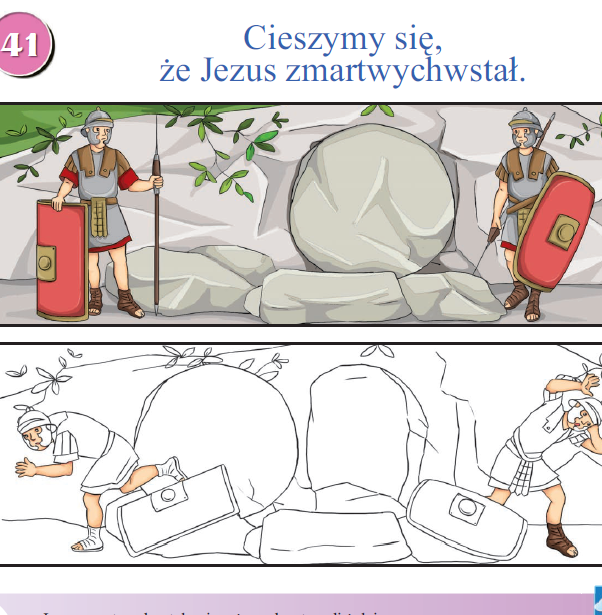 